Madame, Monsieur,J'ai l'honneur de vous inviter à participer à la prochaine réunion de la Commission d'études 9 de l'UIT-T (Réseaux câblés à large bande et télévision), qui se tiendra de manière entièrement virtuelle du 15 au 24 novembre 2021 inclus. Parallèlement à cette réunion, un atelier de l'UIT sur "L'avenir de la télévision en Europe" aura lieu le 19 novembre 2021.Venez prendre part aux activités de la Commission d'études 9 (CE 9) pour influencer et façonner l'avenir des réseaux large bande et de la télévision par câble, dans le cadre des travaux de normalisation internationale connexes.La CE 9 de l'UIT-T mène des études sur l'utilisation des technologies de l'information et de la communication (TIC) aux fins de la distribution de programmes télévisuels ou radiophoniques prenant en charge des fonctionnalités évoluées telles que la télévision à ultra-haute définition, la télévision à grande plage dynamique, la télévision 3D, la réalité virtuelle, la réalité augmentée, la télévision multivues, etc. Ces travaux portent sur l'utilisation des réseaux câblés et des réseaux hybrides (par exemple réseaux à câble coaxial, à fibre optique, hybrides fibre-câble coaxial, etc.) pour fournir également des services intégrés large bande.Le réseau câblé, conçu d'abord pour la distribution à domicile de contenus audiovisuels, achemine également les services pour lesquels le temps est un facteur critique comme la téléphonie, les jeux, la vidéo à la demande, les services interactifs et les services multi-écrans, vers l'équipement local de l'abonné (particuliers ou entreprises).La CE 9 étudie également l'utilisation de l'informatique en nuage, de l'intelligence artificielle (IA) et d'autres technologies évoluées afin d'améliorer la contribution et la distribution en matière de contenus audiovisuels ainsi que les services intégrés large bande, y compris les services d'accessibilité, sur les réseaux câblés.Les participants à cette réunion, outre qu'ils feront avancer les travaux de normalisation internationale sur les sujets ci-dessus, examineront la future structure de la CE 9 en vue de l'AMNT-20 (actuellement prévue en 2022).En outre, nous vous informons que le sujet d'étude ci-après relevant de la procédure AAP a fait l'objet d'observations pendant la période du dernier appel et sera soumis à la Commission d'études 9 de l'UIT-T pour un nouvel examen et une éventuelle approbation:–	Projet de Recommandation UIT-T J.1631, Exigences fonctionnelles de la plate-forme de réseau de bout en bout pour les services de réalité virtuelle en nuage (voir https://www.itu.int/ITU-T/aap/AAPRecDetails.aspx?AAPSeqNo=9975).Les sujets d'étude en cours au sein de la CE 9 de l'UIT-T se trouvent à l'adresse: www.itu.int/itu-t/workprog/wp_search.aspx?sg=9.Le gabarit pour la soumission des contributions est disponible sur la page web de l'UIT relative au système direct de publication des documents en ligne et les lignes directrices pour l'élaboration des contributions peuvent être consultées à l'adresse: http://www.itu.int/rec/T-REC-A.2-201211-I.Étant donné qu'il s'agira d'une réunion entièrement virtuelle, aucune bourse ne sera accordée. La réunion se déroulera intégralement et uniquement en anglais sans interprétation. Un sous-titrage sera assuré pour les séances sur la Question 11/9 portant sur le thème de l'accessibilité.Afin de faciliter la participation des personnes se trouvant dans différents fuseaux horaires, l'équipe de direction de la CE 9 s'efforcera d'organiser les séances entre 11 h 00 et 16 h 00, heure de Genève. Au cas où des séances seraient nécessaires en dehors de cette plage horaire, les Rapporteurs et les experts intéressés seront consultés. L'outil d'accès à distance utilisé sera l'outil de participation à distance MyMeetings.Parallèlement à la prochaine réunion de la CE 9, un atelier de l'UIT sur "L'avenir de la télévision en Europe" aura lieu le 19 novembre 2021. Il convient de noter que l'inscription à cet atelier s'effectue séparément de l'inscription à la réunion de la Commission d'études 9. Toutes les mises à jour seront affichées sur la page web de l'atelier: http://www.itu.int/go/4KAG.Toute information complémentaire sur la prochaine réunion de la CE 9 sera publiée sur la page d'accueil de la CE 9 (https://www.itu.int/go/tsg09).Principales échéances:Des informations pratiques concernant la réunion sont données dans l'Annexe A. Un projet d'ordre du jour et un projet de calendrier de la réunion, établis en accord avec le Président (M. Satoshi Miyaji) et l'équipe de direction de la Commission d'études 9, figurent respectivement dans les Annexes B et C.Je vous souhaite une réunion constructive et agréable.Veuillez agréer, Madame, Monsieur, l'assurance de ma considération distinguée.Annexes: 3ANNEXE A

Informations pratiques concernant la réunionMÉTHODES DE TRAVAIL ET INSTALLATIONSSOUMISSION DES DOCUMENTS ET ACCÈS: Les contributions des Membres doivent être soumises au moyen du système direct de publication des documents en ligne; les projets de document temporaire (TD) doivent être soumis par courrier électronique au secrétariat de la commission d'études en utilisant le gabarit approprié. Les documents de réunion sont accessibles depuis la page d'accueil de la commission d'études, et l'accès est réservé aux Membres de l'UIT-T disposant d'un compte utilisateur UIT avec accès TIES.LANGUE DE TRAVAIL: La réunion se déroulera intégralement et uniquement en anglais.PARTICIPATION INTERACTIVE À DISTANCE: L'outil MyMeetings sera utilisé pour assurer la participation à distance à toutes les séances. Les délégués doivent s'inscrire pour participer à la réunion, et s'identifier et indiquer l'entité qu'ils représentent au moment de prendre la parole. Les services de participation à distance sont assurés au mieux. La réunion ne devrait pas être retardée ou interrompue parce qu'un participant à distance ne parvient pas à se connecter, à écouter les autres participants ou à se faire entendre. Si les propos d'un participant à distance sont difficilement audibles en raison de la qualité du son jugée insuffisante, le Président pourra interrompre ce participant et renoncer à lui donner la parole tant qu'il n'aura pas été indiqué que le problème a été résolu. L'outil de discussion à disposition fait partie intégrante de la réunion; son utilisation est encouragée pour faciliter la gestion efficace du temps au cours des séances.INSCRIPTION, NOUVEAUX DÉLÉGUÉS, BOURSES ET DEMANDES DE VISASINSCRIPTION: L'inscription est obligatoire et doit se faire en ligne depuis la page d'accueil de la commission d'études au moins un mois avant le début de la réunion. Comme indiqué dans la Circulaire TSB 68, dans le cadre du système d'inscription de l'UIT-T, le coordonnateur responsable doit approuver les demandes d'inscription; la Circulaire TSB 118 indique comment mettre en place l'approbation automatique de ces demandes. Les membres sont invités à inclure des femmes dans leurs délégations chaque fois que cela est possible.L'inscription est obligatoire et doit se faire au moyen du formulaire d'inscription en ligne disponible sur la page d'accueil de la commission d'études. Les délégués qui ne se seront pas inscrits ne pourront pas accéder à l'outil de participation à distance MyMeetings.NOUVEAUX DÉLÉGUÉS, BOURSES ET DEMANDE DE VISA: Étant donné que les réunions virtuelles n'exigent aucun déplacement, aucune bourse ne sera accordée et les demandes de visa n'ont pas lieu d'être. Des séances de présentation seront tenues à l'intention des nouveaux délégués si cela est jugé opportun par le président de la commission d'études.Annex B
Draft agenda of SG9 meeting (e-meeting, 15-24 November 2021)NOTE - Updates to the agenda will be posted as TD document.Annex C
Draft Timetable of SG9 meeting (e-meeting, 15-24 November 2021)Sessions timing: TBD Colour legendNOTE - Updates to the timetable will be posted as TD document.______________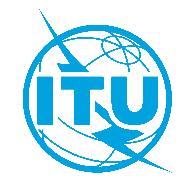 Union internationale des télécommunicationsBureau de la Normalisation des TélécommunicationsUnion internationale des télécommunicationsBureau de la Normalisation des TélécommunicationsGenève, le 28 juillet 2021Genève, le 28 juillet 2021Réf.:Réf.:Lettre collective TSB 10/9CE 9/SPLettre collective TSB 10/9CE 9/SP–	Aux Administrations des États Membres de l'Union; –	aux Membres du Secteur UIT-T;–	aux Associés de l'UIT-T participant aux travaux de la Commission d'études 9;–	aux établissements universitaires participant aux travaux de l'UIT–	Aux Administrations des États Membres de l'Union; –	aux Membres du Secteur UIT-T;–	aux Associés de l'UIT-T participant aux travaux de la Commission d'études 9;–	aux établissements universitaires participant aux travaux de l'UITTél.:Tél.:+41 22 730 5858+41 22 730 5858–	Aux Administrations des États Membres de l'Union; –	aux Membres du Secteur UIT-T;–	aux Associés de l'UIT-T participant aux travaux de la Commission d'études 9;–	aux établissements universitaires participant aux travaux de l'UIT–	Aux Administrations des États Membres de l'Union; –	aux Membres du Secteur UIT-T;–	aux Associés de l'UIT-T participant aux travaux de la Commission d'études 9;–	aux établissements universitaires participant aux travaux de l'UITFax:Fax:+41 22 730 5853+41 22 730 5853–	Aux Administrations des États Membres de l'Union; –	aux Membres du Secteur UIT-T;–	aux Associés de l'UIT-T participant aux travaux de la Commission d'études 9;–	aux établissements universitaires participant aux travaux de l'UIT–	Aux Administrations des États Membres de l'Union; –	aux Membres du Secteur UIT-T;–	aux Associés de l'UIT-T participant aux travaux de la Commission d'études 9;–	aux établissements universitaires participant aux travaux de l'UITE-mail:E-mail:tsbsg9@itu.inttsbsg9@itu.int–	Aux Administrations des États Membres de l'Union; –	aux Membres du Secteur UIT-T;–	aux Associés de l'UIT-T participant aux travaux de la Commission d'études 9;–	aux établissements universitaires participant aux travaux de l'UIT–	Aux Administrations des États Membres de l'Union; –	aux Membres du Secteur UIT-T;–	aux Associés de l'UIT-T participant aux travaux de la Commission d'études 9;–	aux établissements universitaires participant aux travaux de l'UITWeb:Web:http://itu.int/go/tsg09 http://itu.int/go/tsg09 –	Aux Administrations des États Membres de l'Union; –	aux Membres du Secteur UIT-T;–	aux Associés de l'UIT-T participant aux travaux de la Commission d'études 9;–	aux établissements universitaires participant aux travaux de l'UIT–	Aux Administrations des États Membres de l'Union; –	aux Membres du Secteur UIT-T;–	aux Associés de l'UIT-T participant aux travaux de la Commission d'études 9;–	aux établissements universitaires participant aux travaux de l'UITObjet:Objet:Réunion de la Commission d'études 9; réunion entièrement virtuelle, 15-24 novembre 2021Réunion de la Commission d'études 9; réunion entièrement virtuelle, 15-24 novembre 2021Réunion de la Commission d'études 9; réunion entièrement virtuelle, 15-24 novembre 2021Réunion de la Commission d'études 9; réunion entièrement virtuelle, 15-24 novembre 202115 septembre 2021–	Soumission des contributions des Membres de l'UIT-T pour lesquelles une traduction est demandée.15 octobre 2021–	Inscription (au moyen du formulaire d'inscription en ligne disponible sur la page d'accueil de la commission d'études)2 novembre 2021–	Soumission des contributions des Membres de l'UIT-T (au moyen du système direct de publication des documents en ligne).Chaesub Lee
Directeur du Bureau de la normalisation 
des télécommunications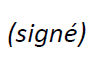 CE 9 de l'UIT-T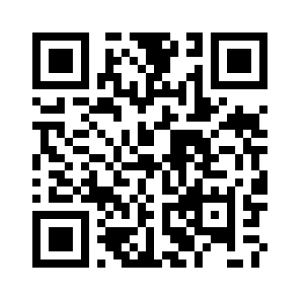 Chaesub Lee
Directeur du Bureau de la normalisation 
des télécommunicationsInformations les plus récentes concernant la réunion#Agenda itemsOpening of the SG9 meetingRemote participation guide for SG9 meeting. Similarly to the previous fully virtual SG9 meeting (April 2020), SG9 is requested to agree that remote participants are allowed to express their views in decision-making sessions, such as SG9 plenaries, due to “force majeure” of COVID-19Approval of the agendaApproval of the previous SG9 ReportsApproval of the meeting time scheduleDocument allocationIncoming liaison statementsMeeting facilities and useful informationNewcomers’ training and welcome packWTSA-20 updates TSAG results relevant to SG9SG9 organizationSG9 Management teamWorking Party structure and its ManagementQuestions Rapporteurs and AssociatesLiaison OfficersFeedback on interim activities since the last meetingContributions for the opening PlenaryReport and liaison statements from other Groups/WorkshopsPromotion of SG9 work, workshops organizationDocuments planned for Approval/Consent/Determination/Agreement at this meetingAOB for opening PlenaryIntellectual Property Rights inquiryApproval/Consent/Determination of draft Recommendations and agreement of other deliverablesRecommendationsSupplementsTechnical Papers and Technical ReportsOthersApproval of Working-Party reports and Question meeting reports Outgoing Liaison Statements Agreement to start new work items Update of the SG9 Work ProgrammeNew/revised Questions (if any) and Working Party StructureNew appointment of Rapporteurs, Associate Rapporteurs, Liaison OfficersDate and place of the next SG9 meetingFuture Interim Activities (Working Party and Rapporteur meetings)AOB for closing PlenaryClosing Monday 15 NovemberMonday 15 NovemberMonday 15 NovemberMonday 15 NovemberTuesday 16 NovemberTuesday 16 NovemberTuesday 16 NovemberTuesday 16 NovemberWednesday 17 NovemberWednesday 17 NovemberWednesday 17 NovemberWednesday 17 NovemberThursday 18 NovemberThursday 18 NovemberThursday 18 NovemberThursday 18 NovemberFriday 19 NovemberFriday 19 NovemberFriday 19 NovemberFriday 19 NovemberSat 20 
Nov.Sun 21
Nov.Monday 22 NovemberMonday 22 NovemberMonday 22 NovemberMonday 22 NovemberTuesday 23 NovemberTuesday 23 NovemberTuesday 23 NovemberTuesday 23 NovemberWednesday 24 NovemberWednesday 24 NovemberWednesday 24 NovemberWednesday 24 NovemberSessions12341234123412341234123412341234PLEN----------------WPs--------Workshop--------Q1/9 ------------------------------------Q2/9 ------------------------------------Q4/9------------------------------------Q5/9 ------------------------------------Q6/9 ------------------------------------Q7/9 ------------------------------------Q8/9 ------------------------------------Q9/9 ------------------------------------Q10/9------------------------------------Q11/9------------------------------------Q12/9------------------------------------PLENSG9 Plenary sessionsWPsWorking Parties 1/9 and 2/9 Plenary sessionsXRepresents a meeting sessionRemoteRemote participation facilities: https://www.itu.int/myworkspace/#/MyMeetings    --Detailed time plan including Question sessions will be made available from the SG9 webpage 1A leadership team training programme, tailored for rapporteurs, editors as well as newcomers will be organized2SG9 Working Parties Opening Plenaries will be held as part of SG9 Opening Plenary. 3Workshop on “The future of Television for Europe” (see http://www.itu.int/go/4KAG ).SG and WP Plenary sessionsWorkshopQuestions of SG9